Appendix no. 9.17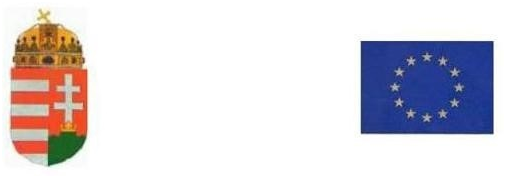 APPENDIX for an application for a residence permit (Official)Please complete the form legibly, In LATIN block letters.Please complete the form legibly, In LATIN block letters.1. Purpose of residence in Hungary:The applicant wishes to reside in Hungary as a person enjoying any special privileges and immunities under diplomatic relations or international law, or as a family member of such a person, as a member of an official delegation of a foreign state or foreign government body or international organisation, as a press correspondent (i.e. journalist), as a person seeking admission within the framework of an international convention/treaty/agreement, internationalcooperation in the field of culture, education or science or an intergovernmental aid programme for the purpose of study, education, science, training or participating in a continuing further education/professional training programme, as a staff member of a scientific, educational or cultural institution operating in Hungary under an international convention/treaty/agreement or as a person seeking admission into Hungary in the course of the activities of such an institution.1. Purpose of residence in Hungary:The applicant wishes to reside in Hungary as a person enjoying any special privileges and immunities under diplomatic relations or international law, or as a family member of such a person, as a member of an official delegation of a foreign state or foreign government body or international organisation, as a press correspondent (i.e. journalist), as a person seeking admission within the framework of an international convention/treaty/agreement, internationalcooperation in the field of culture, education or science or an intergovernmental aid programme for the purpose of study, education, science, training or participating in a continuing further education/professional training programme, as a staff member of a scientific, educational or cultural institution operating in Hungary under an international convention/treaty/agreement or as a person seeking admission into Hungary in the course of the activities of such an institution.2. Particulars of the host establishment / body / person in Hungary and data of employment2. Particulars of the host establishment / body / person in Hungary and data of employment name:                 position:                 place of establishment (i.e. registered address):                 place of establishment (i.e. registered address):                 3. Information about means of subsistence in Hungary 3. Information about means of subsistence in Hungary type of the regular income: amount of income in a month: amount of savings held available:other additional income/properties or assets as means of subsistence:                  INFORMATION NOTICE During the procedure, the immigration authority may request the submission of further documents for clarification of facts of the case.INFORMATION NOTICE During the procedure, the immigration authority may request the submission of further documents for clarification of facts of the case.